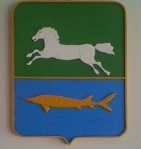 АДМИНИСТРАЦИЯ НАРЫМСКОГО СЕЛЬСКОГО ПОСЕЛЕНИЯПАРАБЕЛЬСКОГО  РАЙОНА  ТОМСКОЙ ОБЛАСТИПОСТАНОВЛЕНИЕ12.05.2020                                                                                                                              №29а1. Установить, что в 2020 году исполнение расходных обязательств   в области предоставления жилых помещений детям-сиротам и детям, оставшимся без попечения родителей, лицам из их числа по договорам найма специализированных жилых помещений,  осуществляется за счет и в пределах субвенций, предоставляемых местному бюджету из бюджета Парабельского района в целях финансового обеспечения расходных обязательств муниципального образования «Нарымское сельское поселение», возникающих при выполнении переданных отдельных государственных полномочий Томской области.2. Опубликовать настоящее постановление в Информационном бюллетене Нарымского сельского поселения, разместить на официальном сайте Нарымского сельского поселения в информационно-телекоммуникационной сети «Интернет»: http:// narimskoe.ru.3.Настоящее постановление вступает в силу со дня его официального опубликования и распространяется на правоотношения, возникшие с 01.01.2020.5. Контроль за исполнением настоящего постановления оставляю за собой.Глава поселения                                                                             С.В. АбдрашитоваЧаплинская Т.А.(838252) 3-32-32Рассылка:Администрация- 3                                                                                                                           Об установлении расходных обязательств  муниципального образования «Нарымское сельское поселение» в рамках переданных отдельных государственных полномочий Томской области на 2020 годВ соответствии со статьёй 86 Бюджетного кодекса Российской Федерации, Федеральным законом от 06.10.2003 № 131-ФЗ «Об общих принципах организации местного самоуправления в Российской Федерации», Законом Томской области от 25.12.2019 № 164-ОЗ «Об областном бюджете на 2020 год и на плановый период 2021 и 2022 годов»В соответствии со статьёй 86 Бюджетного кодекса Российской Федерации, Федеральным законом от 06.10.2003 № 131-ФЗ «Об общих принципах организации местного самоуправления в Российской Федерации», Законом Томской области от 25.12.2019 № 164-ОЗ «Об областном бюджете на 2020 год и на плановый период 2021 и 2022 годов»ПОСТАНОВЛЯЮ:ПОСТАНОВЛЯЮ: